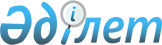 Об организации и финансировании общественных работ в 2015 году и определении целевых групп населения, проживающих на территории Тарбагатайского района
					
			Утративший силу
			
			
		
					Постановление акимата Тарбагатайского района Восточно-Казахстанской области от 25 декабря 2014 года N 554. Зарегистрировано Департаментом юстиции Восточно-Казахстанской области 20 января 2015 года N 3637. Утратило силу - постановлением акимата Тарбагатайского района Восточно-Казахстанской области от 26 января 2016 года № 33      Сноска. Утратило силу  - постановлением акимата Тарбагатайского района Восточно-Казахстанской области от 26.01.2016 № 33. 

       Примечание РЦПИ.

      В тексте документа сохранена пунктуация и орфография оригинала

      В соответствии со статьей 5, подпунктом 5) статьи 7, статьей 20 Закона Республики Казахстан от 23 января 2001 года "О занятости населения", пунктами 6, 7, 8 Правил организации и финансирования общественных работ, утвержденных постановлением Правительства Республики Казахстан от 19 июня 2001 года № 836 "О мерах по реализации Закона Республики Казахстан от 23 января 2001 года "О занятости населения", акимат Тарбагатайского района ПОСТАНОВЛЯЕТ:

      1. Организовать общественные работы в 2015 году.

      2. Утвердить организаций, в которых будут проводиться общественные работы, виды, объемы, конкретные условия общественных работ и источники их финансирования (приложение 1).

      3. Определить целевые группы населения, проживающие на территории Тарбагатайского района (приложение 2).

      4. Размер оплаты труда утвердить в размере минимальной заработной платы, установленной на 2015 год.

      5. Контроль за исполнением настоящего постановления возложить на заместителя акима района Мауадинова К.

      6. Настоящее постановление вводится в действие по истечении десяти календарных дней после дня его первого официального опубликования.

 Перечень организаций, в которых будут проводиться общественные работы в 2015 году, виды, объемы, конкретные условия общественных работ и источники их финансирования      Конкретные условия общественных работ:

      Продолжительность рабочей недели составляет 5 дней с двумя выходными, восьмичасовой рабочий день, обеденный перерыв 1 час; оплата труда, пенсионные и социальные начисления, компенсация за неиспользованный трудовой отпуск регулируется в соответствии с законодательством Республики Казахстан; исходя из условий работ применяются гибкие формы организации рабочего времени. Условия общественных работ для отдельных категорий работников (женщинам имеющим несовершеннолетних детей, многодетным матерям, инвалидам, лицам не достигшим восемнадцатилетнего возраста) определяются с учетом особенностей условий труда соответствующей категории и предусматриваются трудовыми договорами, заключаемыми между работниками и работодателями в соответствии с трудовым законодательством Республики Казахстан. Оплата труда производится за фактически отработанное время, отраженное в табеле учета рабочего времени в зависимости от сложности, количества и качества выполняемой работы осуществляется путем перечисления на лицевые счета безработных. Инструктаж по охране труда и технике безопасности, обеспечение специальной одеждой, инструментом и оборудованием, социальные отчисления, выплата социального пособия по временной нетрудоспособности, возмещение вреда, причиненного увечьем или иным повреждением здоровья, производятся в соответствии с законодательством Республики Казахстан.

 Перечень целевых групп населения, проживающих на территории Тарбагатайского района      1. Малообеспеченные;

      2. молодежь в возрасте до двадцати одного года;

      3. воспитанники детских домов, дети-сироты и дети, оставшиеся без попечения родителей, в возрасте до двадцати трех лет; 

      4. одинокие, многодетные родители, воспитывающие несовершеннолетних детей;

      5. граждане, имеющие на содержании лиц, которые в порядке, установленном законодательством Республики Казахстан, признаны нуждающимися в постоянном уходе, помощи или надзоре;

      6. лица предпенсионного возраста (за два года до выхода на пенсию по возрасту);

      7. инвалиды;

      8. лица, уволенные из рядов Вооруженных Сил Республики Казахстан;

      9. лица, освобожденные из мест лишения свободы и (или) принудительного лечения;

      10. оралманы;

      11. выпускники организаций высшего и послевузовского образования;

      12. лица, высвобожденные в связи с ликвидацией работодателя-юридического лица либо прекращением деятельности работодателя-физического лица, сокращением численности или штата работников; 

      13. лица состоящие на учете службы пробации уголовно-исполнительной инспекции;

      14. лица, потерпевшие от акта терроризма, и лица, участвовавшие в его пресечении;

      15. женщины старше 50 лет;

      16. мужчины старше 55 лет;

      17. лица длительное время (более одного года) не работающие.


					© 2012. РГП на ПХВ «Институт законодательства и правовой информации Республики Казахстан» Министерства юстиции Республики Казахстан
				
      Аким района

Д.Оразбаев 
Приложение 1
к постановлению
районного акимата
от " 25 " __12__ 2014 года
№ 554№ п/п

Наименование организации

Виды общественных работ

Обьем выполняемых работ

Спрос (заявленная потребность, количество мест)

Предложение (утверждено, количество мест)

Источники финансирования

№ п/п

Наименование организации

Виды общественных работ

Обьем выполняемых работ

Спрос (заявленная потребность, количество мест)

Предложение (утверждено, количество мест)

Источники финансирования

1

2

3

4

5

6

7

1

Государственное учреждение "Аппарат акима Аксуатского сельского округа Тарбагатайского района Восточно-Казахстанской области"

Помощь в работе с текущими документами; помошь в благоустройстве территории

500-600 документов в месяц; 45-50 квадратных метров в день

60

60

Бюджет Тарбагатайского района

2

Государственное учреждение "Аппарат акима Акжарского сельского округа Тарбагатайского района Восточно-Казахстанской области"

Помощь в работе с текущими документами; помошь в благоустройстве территории

500-600 документов в месяц; 45-50 квадратных метров в день

60

60

Бюджет Тарбагатайского района

3

Государственное учреждение "Аппарат акима Екпинского сельского округа Тарбагатайского района Восточно-Казахстанской области"

Помощь в работе с текущими документами; помошь в благоустройстве территории

250-300 документов в месяц; 45 квадратных метров в день

12

12

Бюджет Тарбагатайского района

4

Государственное учреждение "Аппарат акима Жанаауыльского сельского округа Тарбагатайского района Восточно-Казахстанской области"

Помощь в работе с текущими документами; помошь в благоустройстве территории

250-300 документов в месяц; 30-35 квадратных метров в день

12

12

Бюджет Тарбагатайского района

5

Государственное учреждение "Аппарат акима Жетиаральского сельского округа Тарбагатайского района Восточно-Казахстанской области"

Помощь в работе с текущими документами; помошь в благоустройстве территории

250-300 документов в месяц; 30-35 квадратных метров в день

12

12

Бюджет Тарбагатайского района

6

Государственное учреждение "Аппарат акима Ыргызбайского сельского округа Тарбагатайского района Восточно-Казахстанской области"

Помощь в работе с текущими документами; помошь в благоустройстве территории

250-300 документов в месяц; 30-35 квадратных метров в день

12

12

Бюджет Тарбагатайского района

7

Государственное учреждение "Аппарат акима Кабанбайского сельского округа Тарбагатайского района Восточно-Казахстанской области"

Помощь в работе с текущими документами; помошь в благоустройстве территории

250-300 документов в месяц; 30-35 квадратных метров в день

12

12

Бюджет Тарбагатайского района

8

Государственное учреждение "Аппарат акима Карасуского сельского округа Тарбагатайского района Восточно-Казахстанской области"

Помощь в работе с текущими документами; помошь в благоустройстве территории

250-300 документов в месяц; 30-35 квадратных метров в день

12

12

Бюджет Тарбагатайского района

9

Государственное учреждение "Аппарат акима Киндиктинского сельского округа Тарбагатайского района Восточно-Казахстанской области"

Помощь в работе с текущими документами; помошь в благоустройстве территории

250-300 документов в месяц; 35 квадратных метров в день

12

12

Бюджет Тарбагатайского района

10

Государственное учреждение "Аппарат акима Кокжиринского сельского округа Тарбагатайского района Восточно-Казахстанской области"

Помощь в работе с текущими документами; помошь в благоустройстве территории

300-350 документов в месяц; 30-35 квадратных метров в день

12

12

Бюджет Тарбагатайского района

11

Государственное учреждение "Аппарат акима Куйганского сельского округа Тарбагатайского района Восточно-Казахстанской области"

Помощь в работе с текущими документами; помошь в благоустройстве территории

250-300 документов в месяц; 30-35 квадратных метров в день

12

12

Бюджет Тарбагатайского района

12

Государственное учреждение "Аппарат акима Кумкольского сельского округа Тарбагатайского района Восточно-Казахстанской области"

Помощь в работе с текущими документами; помошь в благоустройстве территории

250-300 документов в месяц; 30-35 квадратных метров в день

12

12

Бюджет Тарбагатайского района

13

Государственное учреждение "Аппарат акима Кызыл кесикского сельского округа Тарбагатайского района Восточно-Казахстанской области"

Помощь в работе с текущими документами; помошь в благоустройстве территории

250-300 документов в месяц; 30-35 квадратных метров в день

12

12

Бюджет Тарбагатайского района

14

Государственное учреждение "Аким Маныракского сельского округа Тарбагатайского района Восточно-Казахстанской области"

Помощь в работе с текущими документами; помошь в благоустройстве территории

250-300 документов в месяц; 30-35 квадратных метров в день

12

12

Бюджет Тарбагатайского района

15

Государственное учреждение "Аппарат акима Ойшиликского сельского округа Тарбагатайского района Восточно-Казахстанской области"

Помощь в работе с текущими документами; помошь в благоустройстве территории

250-300 документов в месяц; 30-35 квадратных метров в день

12

12

Бюджет Тарбагатайского района

16

Государственное учреждение "Аппарат акима Сатпаевского сельского округа Тарбагатайского района Восточно-Казахстанской области"

Помощь в работе с текущими документами; помошь в благоустройстве территории

250-300 документов в месяц; 30-35 квадратных метров в день

12

12

Бюджет Тарбагатайского района

17

Государственное учреждение "Аппарат акима Тугылского сельского округа Тарбагатайского района Восточно-Казахстанской области"

Помощь в работе с текущими документами; помошь в благоустройстве территории

500-600 документов в месяц; 45-50 квадратных метров в день

15

15

Бюджет Тарбагатайского района

18

Государственное учреждение "Отдел занятости и социальных программ Тарбагатайского района Восточно-Казахстанской области"

Помощь в работе с архивными и текущими документами 

600 документов в месяц

34

34

Бюджет Тарбагатайского района

19

Государственное учреждение "Отдел физической культуры и спорта Тарбагатайского района"

Помощь в работе с текущими документами

10-20 документов в день

3

3

Бюджет Тарбагатайского района

20

Государственное учреждение "Отдел внутренней политики Тарбагатайского района"

Помощь в работе с текущими документами

10-20 документов в день

2

2

Бюджет Тарбагатайского района

21

Коммунальное государственное казенное предприятие "Акжарский дом культуры" 

Помощь в работе с текущими документами

15-20 документов в день

3

3

Бюджет Тарбагатайского района

22

Коммунальное государственное казенное предприятие Дом культура "Аксуат" Тарбагатайского районного отдела культуры и развития языков

Помощь в работе с текущими документами

15-20 документов в день

3

3

Бюджет Тарбагатайского района

23

Республиканское государсвтенное учреждение "Отдел по делам обороны Тарбагатайского района Восточно-Казахстанской области" Министерство обороны Республики Казахстан (по согласованию)

Помощь в работе с архивными, текущими документами 

20-40 документов в день

4

4

Бюджет Тарбагатайского района

24

Государственное учреждение "Управление юстиции Тарбагатайского района Департамента юстиции Восточно-Казахстанской области Министерство юстиции Республики Казахстан" (по согласованию)

Помощь в работе с архивными, текущими документами; подшивка регистрационных дел; помощь выдаче справок на запросы; доставка корреспонденции

10-15 документов в день; 42 дел в месяц; 10 справок в день; 15-20 документов в день

2

2

Бюджет Тарбагатайского района

25

Тарбагатайская районная прокуратура (по согласованию)

Помощь в обработке документов по делопроизводству, оформление архивных документов

400 документов в месяц

4

4

Бюджет Тарбагатайского района

26

Государственное учереждение "Отдел внутренних дел Тарбагатайского района Департамента внутренних дел Восточно-Казахстанской области Министерство внутренних дел Республики Казахстан" (по согласованию)

Помощь в работе с архивными, текущими документами, картотекой

15-25 документов в день; 5 документов в день; 

6

6

Бюджет Тарбагатайского района

27

Государственное учереждение " Уголовно-исполнительная инспекция Тарбагатайского района Департамента уголовно-испольнительного системы по Восточно-Казахстанской области Министерство внутренних дел Республики Казахстан " (по согласованию)

Помощь в работе с текущими документами 

10-15 документов в день

4

4

Бюджет Тарбагатайского района

28

Государственное учреждение "Отдел по чрезвычайным ситуациям Тарбагатайского района Департамента по чрезвычайным ситуациям Восточно-Казахстанской области Министерства по чрезвычайным ситуациям Республики Казахстан" (по согласованию)

Помощь в работе с архивными, текущими документами

100-150 документов в месяц

3

3

Бюджет Тарбагатайского района

29

Государственное учреждение "Департамент статистики Восточно-Казахстанской области" Управление статистики Тарбагатайского района (по согласованию)

Помощь в работе по регистрации, сбору, распространению статистической отчетности

200 документов в месяц

3

3

Бюджет Тарбагатайского района

30

Государственное учреждение "Тарбагатайский районный суд" (по согласованию)

Помощь в работе с архивными, текущими документами; доставка корреспонденции

100-150 документов в месяц; 25 документов в день

3

3

Бюджет Тарбагатайского района

31

Государственное коммунальное предприятие "Аксуат" на праве хозяйственного ведения Акимата Тарбагатайского района

Помощь в работе с текущими документами; помошь в благоустройстве территории

100 документов в месяц; 30-35 квадратных метров

6

6

Бюджет Тарбагатайского района

32

Государственное коммунальное предприятие "Акжар" на праве хозяйственного ведения Акимата Тарбагатайского района

Помощь в работе с текущими документами; помошь в благоустройстве территории

100 документов в месяц; 30-35 квадратных метров

6

6

Бюджет Тарбагатайского района

33

Государственное коммунальное предприятие "Тугыл" на праве хозяйственного ведения отдела жилищно-коммунального хозяйства, пассажирского транспорта и автомобильных дорог Тарбагатайского района

Помошь в благоустройстве, озеленение территории

45-50 квадратных метров в день

4

4

Бюджет Тарбагатайского района

34

Коммунальное государственного предприятия на праве хозяйственного ведения "Ақсуат-Тазалық" акимата Тарбагатайского района

Помошь в благоустройстве, озеленение территории

45-50 квадратных метров в день

12

12

Бюджет Тарбагатайского района

35

Филиал "Ақжар-Тазалық" коммунального государственного предприятия на праве хозяйственного ведения "Ақсуат-Тазалық" акимата Тарбагатайского района

Помошь в благоустройстве, озеленение территории

40 квадратных метров в день

11

11

Бюджет Тарбагатайского района

ИТОГО

416

416

Приложение 2 
к постановлению
районного акимата
от "_25_" __12__ 2014 года
№ 554